__________________________________________________Erste nachhaltige Kita BerlinsWir suchen Kitaräume inTempelhof-Schöneberg und Neukölln:Freundliche Räume zwischen 150 m² und 400 m²(bitte keine Lagerhallen!)Ähnlich viel AußenflächeAm besten im Erdgeschoss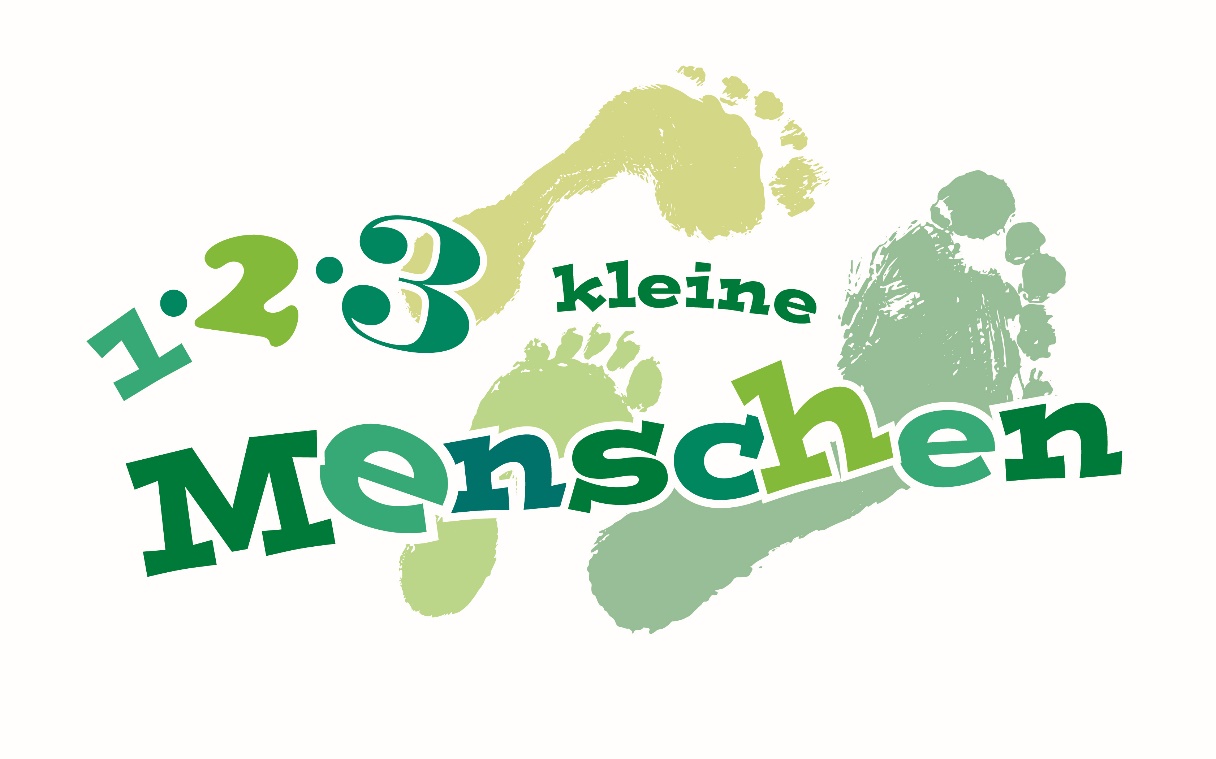 Sie haben einen Tipp für uns, möchten sich bewerben oder denken über eine Kooperation nach?Schreiben Sie uns einfach. Wir freuen uns auf Sie!Mail: 123kleineMenschen@posteo.de__________________________________________________